             FREE INTERNATIONAL UNIVERSITY of MOLDOVA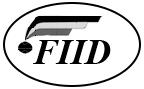 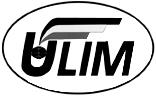               FACULTY of INFORMATICS, ENGINEERING AND DESIGN
                    UNIVERSITATEA LIBERĂ INTERNAŢIONALĂ din MOLDOVA
                  FACULTATEA de INFORMATICĂ, INGINERIE ȘI DESIGNSUBIECTE PENTRU EXAMENUL INTEGRAT DE LICENŢĂ2019-2020 a.s.Specialitatea 212.2 Design interiorDesign interior Definiţia tehnica a designului interior, conform cu National Council for           Interior Design Qualification. Scopul principal al designului de interior.Principii fundamentale de proiectare a interiorului.Caracteristicile şi componentele de bază ale interiorului.Condiţii de formare a interiorului. Funcţiunile spaţiului arhitectural: material-utilitară, material-constructivă şi non materială    expresivă, non-materiale informaţională. Spaţialitatea interiorului şi soluţionarea optimă a spaţiilor. Efecte şi percepţie spaţială. Rolul şi importanţa stilului, ca mijloc de exprimare în designului interior. Rolul şi importanţa culorii, ca mijloc de exprimare în designului interior. Rolul şi importanţa luminii, ca mijloc de exprimare în designului interior. Direcţionarea luminii de zi şi afectarea decoraţiei de interior: lumina de Nord,             lumina de Sud, lumina de Est, lumina de Vest. Criterii de bază pentru aranjarea mobilierului: clasice, funcţionale, psihologice,        ambientale.  Organizarea ergonomică a spaţiului interior.  Specificarea proiectului designului interior, ca componenţă decesivă a proiectului de             arhitectură.  Sistematizarea interioarelor în dependenţă de destinaţia edificilor.  Specificarea noţiunilor «program de arhitectură», «temă de proiectare», «proiect de    arhitectură», «proiect de amenajare şi design interior».2.    Bazele arhitecturii Ordinele de arhitectură greco-romane. Elementele şi caracteristicile distinctive. Arhitectura Acropolei ateniene (ex., Acropola din Atena: Propilele, Parthenonul, Templul Atenei Nike, Erehteionul). Templul şi ordinele Greciei Antice. Criterii de clasificare a templelor. Structura templului doric şi ionic (ex., Templul lui Artemis din Efes, Templul lui Hefaistos, Templul lui Zeus Olimpianul). Construcţia tholos-ului grec (ex. Tolos-ul lui Lysicrates din Atena, Tolos-ul din Delfi). Principii ale mecanismului artei clasice greceşti ( noţiunile de ritm, armonie, măsură). Aplicarea principiilor mecanismului artei în arhitectura greacă clasică. Corecţii optice raportate coloanei, ca elementului fundamental al unui templu clasic.  Modularea şi teatrul în Grecia Antică (ex.Megalopolis cu teatronul semicircular, Teatrul lui Dionysos, Teatrul din Epidauros). Caracteristicile edificiile construite de greci ce au constituit adevărate modele pentru arhitectura romană – monument comemorativ mausoleu (ex., Mausoleul din Halicarnas). Caracteristicile forumului roman, ca tip de construcţie a pieţei publice ca centru al oraşului (ex., cele ridicate de Cezar, Augustus, Traian, Nerva, Vespasian). Sisteme de execuţie (ex. Forumul lui Traian). Structura spaţială a bazilicii romane, ca tip de construcţie a edificiilor administrative (ex. Bazilica lui Maxenţiu, Emilia, Upia, Giulia). Caracteristicile edificiilor romane destinate distracţiei (teatrul, amfiteatrul, odeonul, stadionul, circul – ex. Colosseum, Teatrul lui Marcellus, amfiteatrele din Arles, Nimes, Verona). Sisteme de execuţie (ex. Coloseumul). Termele romane (băile publice). Structura spaţial-planimetrică şi sistemele de încălzire (termele lui Agrippa, Caracalla, Diocleţian şi Constantin cel Mare). Tipurile de casă romană (domus italica, insula, vila urbană, vila rustică – ex. casele din Pompei şi Herculanum). Vila restucă, ca tip de casă romană (ex. Vilei lui Hadrian (Grădina Tivoli)). Caracteristicile palatelor imperiale romane (ex., Palatul Flavilor, Palatul lui Diocleţian). Caracteristicile templelor din Roma Antică (exemple: Pantheonul, templul Vestei, templul lui Jupiter). Panteonul din Roma Antică. Structura cupolei.Tiada lui Vitruviu. Concepte şi teorii vitruviene expuse in celebrul tratat de arhitectură De arhitectura.           3.     Tehnologia constructivăEvolutia tehnicilor de constructie, tipuri de structuri folosite in arhitectura. Factori determinanţi concepţia şi alcătuirea construcţiilor (omul, activitatea umană, natura).  Definirea construcţiilor. Rolul şi criterii de clasificare a construcţiilor.Fundaţii şi lucrări pregătitoare. Tipuri de fundaţii, condiţii pentru alegerea şi dimensionarea fundaţiilor.Construcţii cu structura din pereţi portanţi. Principii de alcătuire structurală, evoluţia sistemului şi impactul asupra arhitecturii.Construcţii cu pereţi portanţi din piatră. Tehnici pentru zidăria din piatră naturală, detalii, imaginea peretelui din piatră.Pereţi de compartimentare interioară. Pereţi portanţi şi pereţi neportanţi. Materiale pentru compartimentări uşoare: lemn, cărămidă. Finisaje ale compartimentărilor interioare. Placaje de lemn (lambriuri): principii; placaje în câmp (scânduri sau panouri). Placaje cu rame şi tăblii. Canale de fum şi de ventilaţie.Goluri in pereţi portanţi. Evoluţia faţadei determinate de dimensiunea, forma şi dispoziţia golurilor, buiandrugi.Funcţiunea şi decorul elementelor neportante de faţadă (socluri, braie, atice, cornişe, solbancuri, ancadramente).Finisaje pereţi. Tencuieli de lut. Mortare. Tinci. Glet. Zugrăveli (var, humă). Tencuieli exterioare speciale (praf de piatră, mozaic). Placaje de piatră naturală (marmură, piatră brută, de talie, şlefuită). Placaje ceramice.Elemente structurale orizontale (planşee). Funcţiunile ce îndeplinesc planşeele în cadrul unei clădiri. Bolţi din zidărie, planşee din lemn, metal, beton armat monolit sau elemente prefabricate din beton armat.Clasificarea şi condiţiile tehnice impuse acoperişurilor. Tehnologia proceselor de executare a acoperişurilor. Tipuri de şarpante (şarpante dulghereşti şi moderne, şarpante din capriori şi sarpante cu pane, mansarda şi podul nelocuibil). Tipurile acoperişului fără pantă şi straturile componente ale unei terase. Clasificărea scărilor şi elementele componente. Importanţa scărilor în planul construcţiei. Principalele caracteristici, condiţii tehnice (conduţii mecanice, durabilitatea, rezistenţa la uzură, condiţii de confort). Finisaje la scări (cărămidă, piatră, ceramica). Scări de lemn. Accesorii, îmbinări.Tâmplării. Generalităţi şi principii. Clasificări. Elemente componente. Sisteme de deschidere. Uşi şi ferestre din lemn. Obloane. Tâmplării metalice. Accesorii metalice pentru tâmplării. Finisaje ale tâmplăriilor.Pardoseli. Principii şi clasificări. Elemente componente (suport, câmp, elemente perimetrale, întreruperi). Pardoseli de lemn (duşumele, parchet, pavele, calupuri). Pardoseli de piatră naturală (marmură, granit, piatră calcaroasă). Pardoseli de piatră artificială (mozaic turnat, veneţian, roman, dale). Pardoseli ceramice (gresie, cărămidă).Categorii de clasificare a materialelor de construcţie. Elementele şi lucrările de finisaj. Definiţia şi rolul lor in construcţie.           4.    DESIGN MOBILIERDefiniţia mobilierului şi prin exprimarea termenului latin Mobilis. Sinteza analizei dezvoltării conceptului de mobilier în contextul istoric.Clasificarea mobilierului și caracterizarea lui (după stil, funcţionalitate, sistemul constructiv, tipizarea elementelor şi procedeul de fabricaţie). Factorii principali ce influenţează configurarea unei piese de mobilier (factorul  funcţional, tehnic şi tehnologic, spaţial, stilistic şi expresiv).Tehnologia fabricării mobilei. Sistemul de construcţie din cadre de lemn (schelet). Construcţia scaunelor, a fotoliilor, a canapelelor şi a meselor.Tipologia mobilierului pentru păstrare şi expunere (de dimensiuni mari, medii şi mici).          Caracteristica mobilierului ca ansamblu morfologic.Caracteristica mobilierului ca sistem structural unitar.Caracteristica elementelor conceptuale, vizuale, de relaţie, practice şi constructive ale              formei mobilierului.9.   Principii de bază în proiectarea formei mobilierului. Caracteristica formei mobilierului ca       structură.10.  Criterii de baza privind orientarea in abordarea culorii şi a acordurilor cromatice in                  relaţie cu mobilierul.11.  Caracteristica relaţiei dintre utilizator, obiectul de mobilier și spațiul interior.12.   Grupele obiectelor de mobilier. Etapele de bază a unui proiect de design mobilier.13.  Caracteristica mobilierului in raport la scara umana. Ergonomia mobilierului.14.   Principii de realizare a caracterului și a expresiei artistice in crearea mobilierului.15.   Scaune care au marcat designul de mobilier internaţional.Şef interim Catedra „DESIGN”_________________ Rodica TABURȚA, arh., conf.univ.Decanul Facultăţii  „INFORMATICA, INGINERIE ȘI DESIGN”_________________________________________Alexandr GRECU, ing., Maestru in TIC